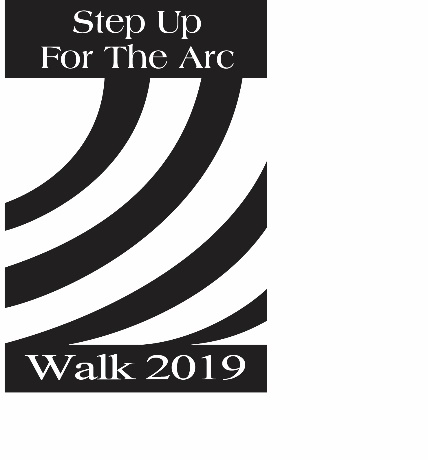 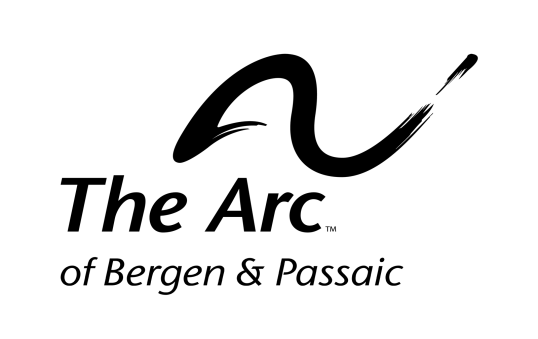              22nd Annual Step Up For The Arc WalkSunday, June 9, 2019Olsen Park, 162. W. Main Street, Bogota NJ                            Corporate Walk TeamsWe encourage all of our sponsors to participate in our Walk by hosting a corporate walk team.  Please indicate:□ Yes, we_____________________________ will organize a company walk team.                                       Company Name      Our Team Coordinator will be:□ No, we are not interested in forming a walk team this year.□ I will be walking as an individual or a member of another team.           My Name: __________________________________            Team Name: _________________________________          Team Coordinator’s Name: ______________________          Team Coordinator’s Contact Info: ________________________________Need Company Walk Team Shirts Created?   No Problem.Contact The Arc’s Elmwood Industries at (201) 703-1220 for more information on how we can design your teams very own shirts.Thank you for your support!Please return completed form to:Development Office, The Arc of Bergen & Passaic Counties                                                         223 Moore Street, Hackensack, NJ  07601Questions?  Please call Shirley Williams at 201-343-0322 ext. 2233NameTitleCompanyPhoneEmail